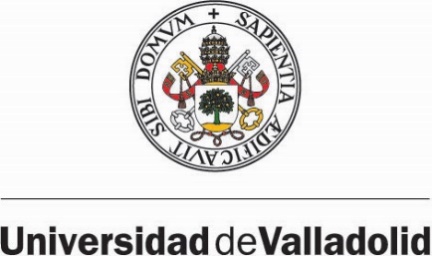 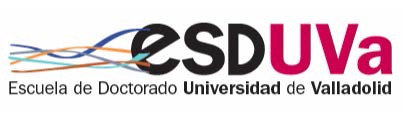 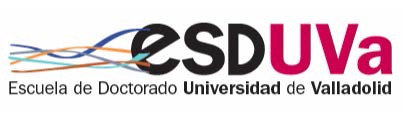 APPLICATION/AUTHORISATION FOR RE-ADMISSION TO DOCTORAL STUDIES AFTER THREE ACADEMIC YEARS SINCE THE PREVIOUS ENROLMENTI REQUEST RE-ADMISSION to my doctoral studies for the academic year: ………………….Last academic year I was enrolled: ……………………….I have no outstanding debts with the University of Valladolid.In accordance with current legislation, I declare that I am aware that the thesis will be deposited after having enrolled on at least two enrolment periods subsequent to re-admission, except where this exceeds the maximum time allowed for the course. I am aware that any previous periods spent on the programme will be taken into account when calculating the total time spent on the doctoral programme. REASONS FOR THE APPLICATION In …………………………………, on ……… of ………………………… 20…….Applicant’s signature, DECISION OF THE DOCTORAL PROGRAMME ACADEMIC COMMITTEEThe Doctoral Programme Academic Committee in ………………………………………………………… ……………………………… at its meeting on ……………………………… agreed:       □ to grant the requested re-admission					□ not to grant the requested re-admission for the following reasons.Signature of the programme coordinator,Once filled in and signed by the coordinator, this form should be sent to the administrative secretary of the Doctoral School.Basic information concerning data protection: the details provided on this form shall be used for purposes related to the academic and administrative handling of the student’s academic record. The institution responsible, the University of Valladolid, shall only release data for purposes related to said handling and within the framework defined for its competencies as set out under Organic Law 6/2001, of 21 December, governing universities. In addition, it ensures the right to access, amend, delete, transfer, limit or oppose the use thereof through the relevant guarantees and procedures with the support of a delegado.protección.datos@uva.es For detailed information regarding how your details are handled, visit the webpage: www.uva.es/protecciondedatos#informacionAdicionalDNI, NIE or PASSPORT:Surname(s), First name(s):Doctoral programme: